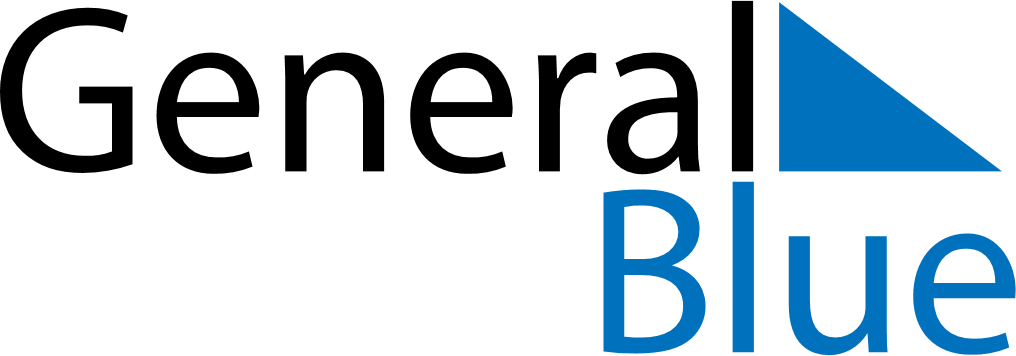 Q2 of 2027Antigua and BarbudaQ2 of 2027Antigua and BarbudaQ2 of 2027Antigua and BarbudaQ2 of 2027Antigua and BarbudaQ2 of 2027Antigua and BarbudaQ2 of 2027Antigua and BarbudaQ2 of 2027Antigua and BarbudaApril 2027April 2027April 2027April 2027April 2027April 2027April 2027April 2027April 2027MondayTuesdayTuesdayWednesdayThursdayFridaySaturdaySunday1234566789101112131314151617181920202122232425262727282930May 2027May 2027May 2027May 2027May 2027May 2027May 2027May 2027May 2027MondayTuesdayTuesdayWednesdayThursdayFridaySaturdaySunday123445678910111112131415161718181920212223242525262728293031June 2027June 2027June 2027June 2027June 2027June 2027June 2027June 2027June 2027MondayTuesdayTuesdayWednesdayThursdayFridaySaturdaySunday11234567889101112131415151617181920212222232425262728292930May 1: Labour DayMay 16: PentecostMay 17: Whit Monday